Osnovna škola – Scuola elementare RIVARELA
Emonijska  4, 52466 Novigrad – Cittanova
Email: ured@os-rivarela-novigrad.skole.hr
Tel: +385(0) 52 757 005 / Fax: +385(0) 52 757 218
OIB: 27267656235    MB: 03036413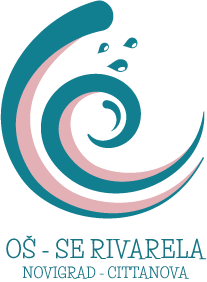 IBAN: HR95 2380 0061 1200 0284 3
KLASA: 400-08/20-01/02UR.BROJ: 2105/03-14/20-03Novigrad, 25.02.2020.OBRAZLOŽENJE IZVRŠENJAFINANCIJSKOG PLANA ZA 2019.G.U 2019.g. ostvareni su ukupni prihodi u iznosu od 8.241.173,26 kn, te ukupni rashodi u iznosu od 7.943.165,20 kn. Ostvaren je višak prihoda u iznosu od 298.008,06 kn, od toga je 188.609,00 kn metodološki višak, koji je više pojašnjen u bilješkama uz financijska izvješća za 2019.g.Sredstva u cijelosti su namjenski utrošena i to:Od strane MZOŠ za plaće, materijalna prava: jubilarne nagrade, prijevoz djelatnika, dar djeci, božićnice, regres i ostale pomoći. Dodatno je u odnosu na uobičajene troškove financiran krizni stožer koji je kratko djelovao u školi, a ostvareni su rashodi u iznosu od 25.927,71 kn.Decentralizirana sredstva za financiranje materijalnih troškova poslovanja, prijevoza učenika, te tekućeg i investicijskog održavanja postrojenja i opreme  i zgrade škole.U ovoj godini je Istarska županija uz redovno financiranje, dodatna sredstva izdvojila za tekuće i investicijsko održavanje, te nabavu namještaja za školu.Sredstva iz proračuna Grada Novigrada za financiranje materijalnih troškova poslovanja, sufinanciranja učenika za prehranu, izborni i dodatni izvannastavni program, te nabavku knjiga za školsku knjižnicu, sportske opreme, opreme za logopeda, video nadzora i osobnog automobila. Osim toga MZO je financiralo nabavku školskih udžbenika za učenike kao i opremanje kabineta pojedinih predmeta – stoga imamo znatan porast u prihodima u odnosu na proteklo razdoblje. Još nije realizirana kupnja osobnog automobila, tako da taj rashod nije ostvaren u 2019.g., već će biti u 2020.g.Rashodi školske kuhinje manji su u odnosu na planirane za 12%, te je ostvaren višak prihoda. Isto tako ostvaren je višak prihoda radi manjih rashoda troškova produženog boravka, glazbene škole i Novigradskog proljeća.U suradnji sa Gradom Novigradom, škola se uključila u EU projekt MEDES, te je tu iskazan novi trošak službenog putovanja u iznosu od 1.823,78 kn.	Ravnateljica:	Davorka Parmač, prof.